* Data de Início da Investigação Clínica no Brasil: Corresponde à data da inclusão do primeiro participante da investigação clínica no Brasil.** Data de Início da Investigação Clínica no país: Corresponde à data da inclusão do primeiro participante de ensaio clínico no país onde a investigação clínica já foi iniciada.***Data da inclusão: Data de randomização ou outra definição do patrocinador, determinada expressamente nesse documento ou no Plano de Investigação Clínica.FORMULÁRIO PARA NOTIFICAÇÃO DE INÍCIO DE INVESTIGAÇÃO CLÍNICA NO BRASIL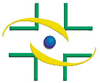 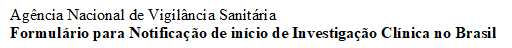 Informações iniciais:  Data de Início da Investigação Clínica no Brasil*:____/______/____Data da visita de iniciação do primeiro centro: ____/______/____Data da assinatura do primeiro TCLE: ____/______/____Data da primeira triagem: ____/______/____Data da primeira inclusão***/randomização: ____/______/____2. Informações sobre o 1° centro a e investigador:3. Centros de pesquisa que já incluíram participantes da Investigação Clínica no Brasil:4. Países onde a Investigação Clínica já foi iniciada:5. Aconteceu alguma interrupção (em algum país) da investigação clínica por questões de segurança?                                                                                             ☐ Sim    ☐ Não5.1 Em caso positivo, descrever os motivos da interrupção:- Esse formulário deverá ser enviado à Anvisa em até 30 dias corridos após a data de início do Ensaio Clínico no Brasil.- Assumimos civil e criminalmente, inteira responsabilidade das informações aqui prestadas.                                 _____________________________________________________                                                  Assinatura do Representante Legal (digital)